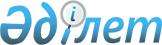 Об утверждении Правил оказания социальной помощи, установления размеров и определения перечня отдельных категорий нуждающихся граждан в районе Биржан сал
					
			Утративший силу
			
			
		
					Решение маслихата района Биржан сал Акмолинской области от 2 февраля 2021 года № С-2/2. Зарегистрировано Департаментом юстиции Акмолинской области 9 февраля 2021 года № 8352. Утратило силу решением маслихата района Биржан сал Акмолинской области от 26 декабря 2023 года № С-8/5
      Сноска. Утратило силу решением маслихата района Биржан сал Акмолинской области от 26.12.2023 № С-8/5 (вводится в действие по истечении десяти календарных дней после дня его первого официального опубликования).
      В соответствии с пунктом 2-3 статьи 6 Закона Республики Казахстан от 23 января 2001 года "О местном государственном управлении и самоуправлении в Республике Казахстан", постановлением Правительства Республики Казахстан от 21 мая 2013 года № 504 "Об утверждении Типовых правил оказания социальной помощи, установления размеров и определения перечня отдельных категорий нуждающихся граждан", маслихат района Биржан сал РЕШИЛ:
      1. Утвердить Правила оказания социальной помощи, установления размеров и определения перечня отдельных категорий нуждающихся граждан в районе Биржан сал.
      2. Настоящее решение вступает в силу со дня государственной регистрации в Департаменте юстиции Акмолинской области и вводится в действие со дня официального опубликования.
      "СОГЛАСОВАНО" Правила оказания социальной помощи, установления размеров и определения перечня отдельных категорий нуждающихся граждан в районе Биржан сал
      Сноска. Правила с изменениями, внесенными решением маслихата района Биржан сал Акмолинской области от 30.11.2022 № С-23/17 (вводится в действие по истечении десяти календарных дней после дня его первого официального опубликования).
      1. Настоящие Правила оказания социальной помощи, установления размеров и определения перечня отдельных категорий нуждающихся граждан в районе Биржан сал (далее - Правила) разработаны в соответствии с пунктом 2-3 статьи 6 Закона Республики Казахстан от 23 января 2001 года "О местном государственном управлении и самоуправлении в Республике Казахстан" и на основании постановления Правительства Республики Казахстан от 21 мая 2013 года № 504 "Об утверждении Типовых правил оказания социальной помощи, установления размеров и определения перечня отдельных категорий нуждающихся граждан" (далее – Типовые правила) и определяют порядок оказания социальной помощи, установления размеров и определения перечня отдельных категорий нуждающихся граждан в районе Биржан сал. Глава 1. Общие положения
      2. Основные термины и понятия, которые используются в настоящих Правилах:
      1) памятные даты – события, имеющие общенародное историческое, духовное, культурное значение и оказавшие влияние на ход истории Республики Казахстан;
      2) специальная комиссия – комиссия, создаваемая решением акима района Биржан сал, по рассмотрению заявления лица (семьи), претендующего на оказание социальной помощи в связи с наступлением трудной жизненной ситуации;
      3) прожиточный минимум - необходимый минимальный денежный доход на одного человека, равный по величине стоимости минимальной потребительской корзины, рассчитываемой органами статистики Акмолинской области;
      4) праздничные дни – дни национальных и государственных праздников Республики Казахстан;
      5) среднедушевой доход семьи (гражданина) – доля совокупного дохода семьи, приходящаяся на каждого члена семьи в месяц;
      6) трудная жизненная ситуация – ситуация, объективно нарушающая жизнедеятельность гражданина, которую он не может преодолеть самостоятельно;
      7) уполномоченный орган – государственное учреждение "Отдел занятости и социальных программ" района Биржан сал;
      8) Государственная корпорация "Правительство для граждан" (далее – уполномоченная организация) – юридическое лицо, созданное по решению Правительства Республики Казахстан для оказания государственных услуг, услуг по выдаче технических условий на подключение к сетям субъектов естественных монополий и услуг субъектов квазигосударственного сектора в соответствии с законодательством Республики Казахстан, организации работы по приему заявлений на оказание государственных услуг, услуг по выдаче технических условий на подключение к сетям субъектов естественных монополий, услуг субъектов квазигосударственного сектора и выдаче их результатов услугополучателю по принципу "одного окна", а также обеспечения оказания государственных услуг в электронной форме, осуществляющее государственную регистрацию прав на недвижимое имущество по месту его нахождения;
      9) участковая комиссия – комиссия, создаваемая решением акимов соответствующих административно – территориальных единиц для проведения обследования материального положения лиц (семей), обратившихся за социальной помощью, и подготовки заключений;
      10) предельный размер – утвержденный максимальный размер социальной помощи.
      3. Настоящие Правила распространяются на лиц, постоянно проживающих на территории района Биржан сал.
      4. Для целей настоящих Правил под социальной помощью понимается помощь, предоставляемая местным исполнительным органом в денежной или натуральной форме отдельным категориям нуждающихся граждан (далее – получатели) в случае наступления трудной жизненной ситуации, а также к памятным датам и праздничным дням.
      5. Меры социальной поддержки, предусмотренные статьей 16 Закона Республики Казахстан "О социальной защите лиц с инвалидностью в Республике Казахстан", подпунктом 2) статьи 10, подпунктом 2) статьи 11, подпунктом 2) статьи 12, подпунктом 2) статьи 13, статьей 17 Закона Республики Казахстан "О ветеранах", оказываются в порядке, определенном настоящими Правилами.
      Сноска. Пункт 5 - в редакции решения маслихата района Биржан сал Акмолинской области от 30.11.2022 № С-23/17 (вводится в действие по истечении десяти календарных дней после дня его первого официального опубликования).


      6. Выплата социальной помощи гражданам (семьям) осуществляется через банки второго уровня, имеющие лицензии на соответствующие виды банковских операций путем перечисления на счета получателя.
      7. Социальная помощь предоставляется единовременно и (или) периодически (ежемесячно, ежеквартально, 1 раз в полугодие).
      8. Перечень памятных дат и праздничных дней для оказания социальной помощи:
      1) 15 февраля – День вывода ограниченного контингента советских войск из Демократической Республики Афганистан;
      2) 9 мая – День Победы;
      3) 31 мая – День памяти жертв политических репрессий и голода;
      4) 29 августа - День закрытия Семипалатинского испытательного ядерного полигона;
      5) 30 августа - День Конституции Республики Казахстан.
      Сноска. Пункт 8 - в редакции решения маслихата района Биржан сал Акмолинской области от 30.11.2022 № С-23/17 (вводится в действие по истечении десяти календарных дней после дня его первого официального опубликования).

 Глава 2. Порядок определения перечня категорий получателей социальной помощи и установления размеров социальной помощи
      9. Социальная помощь оказывается следующим категориям получателей:
      ветеранам Великой Отечественной войны;
      ветеранам, приравненным по льготам к ветеранам Великой Отечественной войны;
      другим лицам, на которых распространяется действие Закона Республики Казахстан "О ветеранах";
      ветеранам труда;
      ветеранам боевых действий на территории других государств;
      жертвам политических репрессий и пострадавшим от политических репрессий;
      гражданам, пострадавшим вследствие ядерных испытаний на Семипалатинском испытательном ядерном полигоне;
      пенсионерам, получающим минимальный размер пенсии и ниже минимального размера пенсии;
      лицам с инвалидностью всех групп;
      лицам, воспитывающим ребенка с инвалидностью;
      малообеспеченным гражданам (семьям) с доходом ниже прожиточного минимума;
      лицам, больным социально значимыми заболеваниями (туберкулез, злокачественные новообразования, болезнь, вызванная вирусом иммунодефицита человека (ВИЧ);
      гражданам (семьям), имеющим детей, с болезнью, вызванной вирусом иммунодефицита человека (ВИЧ);
      студентам из числа социально уязвимых слоев населения, малообеспеченных и многодетных семей, обучающимся по очной форме обучения в медицинских колледжах на платной основе;
      студентам из числа социально уязвимых слоев населения, малообеспеченных и многодетных семей, обучающимся в высших медицинских учебных заведениях;
      гражданам (семьям), пострадавшим вследствие стихийного бедствия или пожара;
      лицам, освободившимся из мест лишения свободы и состоящим на учете службы пробации.
      При этом основаниями для отнесения граждан к категории нуждающихся при наступлении трудной жизненной ситуации являются:
      1) основания, предусмотренные законодательством Республики Казахстан;
      2) причинение ущерба гражданину (семье) либо его имуществу вследствие стихийного бедствия или пожара, либо наличие социально значимого заболевания;
      3) наличие среднедушевого дохода, не превышающего порога, в кратном отношении к прожиточному минимуму.
      Специальные комиссии при вынесении заключения о необходимости оказания социальной помощи руководствуются утвержденным местным представительным органом перечнем оснований для отнесения граждан к категории нуждающихся.
      Сноска. Пункт 9 - в редакции решения маслихата района Биржан сал Акмолинской области от 30.11.2022 № С-23/17 (вводится в действие по истечении десяти календарных дней после дня его первого официального опубликования).


      10. Социальная помощь предоставляется единовременно:
      1) 9 мая – День Победы:
      ветеранам Великой Отечественной войны;
      ветеранам, приравненным по льготам к ветеранам Великой Отечественной войны;
      другим лицам, на которых распространяется действие Закона Республики Казахстан "О ветеранах";
      ветеранам труда;
      2) 31 мая – День памяти жертв политических репрессий и голода:
      жертвам политических репрессий и пострадавшим от политических репрессий;
      3) 15 февраля – День вывода ограниченного контингента советских войск из Демократической Республики Афганистан:
      ветеранам боевых действий на территории других государств;
      4) 29 августа - День закрытия Семипалатинского испытательного ядерного полигона:
      гражданам, пострадавшим вследствие ядерных испытаний на Семипалатинском испытательном ядерном полигоне;
      5) 30 августа – День Конституции Республики Казахстан:
      лицам с инвалидностью всех групп;
      лицам, воспитывающим ребенка с инвалидностью;
      пенсионерам, получающим минимальный размер пенсии и ниже минимального размера пенсии.
      К памятным датам и праздничным дням размер социальной помощи для отдельно взятой категории получателей устанавливается в едином размере по согласованию с местным исполнительным органом области.
      6) малообеспеченным гражданам (семьям) с доходом ниже прожиточного минимума, при наступлении трудной жизненной ситуации, предельный размер социальной помощи пятнадцать месячных расчетных показателей, единовременно по заявлению;
      7) при наступлении трудной жизненной ситуации социальная помощь оказывается единовременно по заявлению следующим категориям граждан, без учета среднедушевого дохода гражданина (семьи):
      лицам, имеющим социально значимые заболевания (злокачественные новообразования), проходящим специальное лечение в условиях онкологического стационара, в размере пятнадцати месячных расчетных показателей;
      лицам, имеющим болезнь, вызванную вирусом иммунодефицита человека (ВИЧ), состоящим на учете в организациях здравоохранения, в размере пятнадцати месячного расчетного показателя;
      детям, имеющим болезнь, вызванной вирусом иммунодефицита человека (ВИЧ), в том числе носителям вируса иммунодефицита человека, состоящим на учете в организациях здравоохранения, в размере пятнадцати месячного расчетного показателя;
      гражданам (семьям), пострадавшим вследствие стихийного бедствия или пожара не позднее трех месяцев с момента наступления трудной жизненной ситуации, в размере пятидесяти месячных расчетных показателей;
      лицам, освободившимся из мест лишения свободы и прибывшим на постоянное место жительство в район Биржан сал, в размере пятнадцати месячных расчетных показателей на основании подтверждающего документа о нахождении в местах лишения свободы в срок не позднее шести месяцев после освобождения;
      лицам, состоящим на учете службы пробации, в размере пятнадцати месячных расчетных показателей;
      8) лицам, имеющим социально значимое заболевание (туберкулез), на период амбулаторного лечения в размере пяти месячных расчетных показателей ежемесячно;
      9) социальная помощь ветеранам Великой Отечественной войны на расходы по оплате коммунальных услуг, на твердое топливо на отопительный сезон, услуг связи в размере 100 процентов, согласно реестрам, предоставленным поставщиками услуг, путем перечисления на лицевые счета получателей.
      Расходы на твердое топливо в период отопительного сезона возмещаются согласно занимаемой площади по месту фактического проживания ветеранов Великой Отечественной войны, путем перечисления на лицевые счета получателей, согласно предоставленных квитанций на приобретение твердого топлива. Социальная помощь оказывается и на совместно проживающих и прописанных с ними членов семьи, на которых льготы распространяются до тех пор, пока ими пользуется ветеран Великой Отечественной войны;
      10) студентам из малообеспеченных семей, многодетных семей, социально уязвимых слоев населения (семей), обучающимся по очной форме на платной основе в колледжах и в высших медицинских учебных заведениях – в размере стоимости обучения на основании копии договора с учебным заведением, договора заключенного между акимом района, студентом обучающегося в высших медицинских учебных заведениях и работодателем, справки с места учебы, справки, подтверждающей статус многодетной семьи, либо принадлежность заявителя (семьи) к получателям адресной социальной помощи, либо к социально уязвимым слоям населения.
      Сноска. Пункт 10 - в редакции решения маслихата района Биржан сал Акмолинской области от 30.11.2022 № С-23/17 (вводится в действие по истечении десяти календарных дней после дня его первого официального опубликования).


      11. Размер оказываемой социальной помощи в каждом случае определяет специальная комиссия и указывает его в заключении о необходимости оказания социальной помощи. Глава 3. Порядок оказания социальной помощи
      12. Социальная помощь к памятным датам и праздничным дням оказывается по списку, утверждаемому местным исполнительным органом по представлению уполномоченной организации либо иных организаций без истребования заявлений от получателей.
      13. Порядок оказания социальной помощи определяется согласно Типовым правилам.
      14. Финансирование расходов на предоставление социальной помощи осуществляется в пределах средств, предусмотренных бюджетом района Биржан сал на текущий финансовый год. Глава 4. Основания для прекращения и возврата предоставляемой социальной помощи
      15. Социальная помощь прекращается в случаях:
      1) смерти получателя;
      2) выезда получателя на постоянное проживание за пределы района Биржан сал;
      3) направления получателя на проживание в государственные медико-социальные учреждения;
      4) выявления недостоверных сведений, представленных заявителем.
      Выплата социальной помощи прекращается с месяца наступления указанных обстоятельств.
      16. Излишне выплаченные суммы подлежат возврату в добровольном или ином установленном законодательством Республики Казахстан порядке. Глава 5. Заключительное положение
      17. Мониторинг и учет предоставления социальной помощи проводит уполномоченный орган с использованием базы данных автоматизированной информационной системы "Е-Собес".
					© 2012. РГП на ПХВ «Институт законодательства и правовой информации Республики Казахстан» Министерства юстиции Республики Казахстан
				
      Председатель сессиимаслихата районаБиржан сал

М.Даулетханов

      Секретарь маслихатарайона Биржан сал

С.Шауенов

      Аким района Биржан сал
Утверждены
решением маслихата
района Биржан сал
от 2 февраля 2021 года
№ С-2/2